Commonwealth of STATUTORY DECLARATIONStatutory Declarations Act 1959Note 1   A person who intentionally makes a false statement in a statutory declaration is guilty of an offence, the punishment for which is imprisonment for a term of 4 years — see section 11 of the Statutory Declarations Act 1959.Note 2   Chapter 2 of the Criminal Code applies to all offences against the Statutory Declarations Act 1959 — see section 5A of the Statutory Declarations Act 1959.A statutory declaration under the Statutory Declarations Act 1959 may be made before–(1) a person who is currently licensed or registered under a law to practise in one of the following occupations:Chiropractor		Dentist			Legal practitionerMedical practitioner		Nurse			OptometristPatent attorney		Pharmacist			PhysiotherapistPsychologist		Trademarks attorney		Veterinary surgeon(2) a person who is enrolled on the roll of the Supreme Court of a State or Territory, or the High Court of Australia, as a legal practitioner (however described); or(3) a person who is in the following list:Agent of the Australian Postal Corporation who is in charge of an office supplying postal services to the publicAustralian Consular Officer or Australian Diplomatic Officer (within the meaning of the Consular Fees Act 1955)BailiffBank officer with 5 or more continuous years of serviceBuilding society officer with 5 or more years of continuous serviceChief executive officer of a Commonwealth courtClerk of a courtCommissioner for AffidavitsCommissioner for DeclarationsCredit union officer with 5 or more years of continuous serviceEmployee of the Australian Trade Commission who is:(a) in a country or place outside Australia; and(b) authorised under paragraph 3 (d) of the Consular Fees Act 1955; and(c) exercising his or her function in that placeEmployee of the Commonwealth who is:(a) in a country or place outside Australia; and(b) authorised under paragraph 3 (c) of the Consular Fees Act 1955; and(c) exercising his or her function in that placeFellow of the National Tax Accountants’ AssociationFinance company officer with 5 or more years of continuous serviceHolder of a statutory office not specified in another item in this listJudge of a courtJustice of the PeaceMagistrateMarriage celebrant registered under Subdivision C of Division 1 of Part IV of the Marriage Act 1961Master of a courtMember of Chartered Secretaries AustraliaMember of Engineers Australia, other than at the grade of studentMember of the Association of Taxation and Management AccountantsMember of the Australasian Institute of Mining and MetallurgyMember of the Australian Defence Force who is:(a) an officer; or(b) a non-commissioned officer within the meaning of the Defence Force Discipline Act 1982 with 5 or more years of continuous service; or(c) a warrant officer within the meaning of that ActMember of the Institute of Chartered Accountants in Australia, the Australian Society of Certified Practising Accountants or the National Institute of AccountantsMember of:(a) the Parliament of the Commonwealth; or(b) the Parliament of a State; or(c) a Territory legislature; or(d) a local government authority of a State or TerritoryMinister of religion registered under Subdivision A of Division 1 of Part IV of the Marriage Act 1961Notary publicPermanent employee of the Australian Postal Corporation with 5 or more years of continuous service who is employed in an office supplying postal services to the publicPermanent employee of:(a) the Commonwealth or a Commonwealth authority; or(b) a State or Territory or a State or Territory authority; or(c) a local government authority;with 5 or more years of continuous service who is not specified in another item in this listPerson before whom a statutory declaration may be made under the law of the State or Territory in which the declaration is madePolice officerRegistrar, or Deputy Registrar, of a courtSenior Executive Service employee of:(a) the Commonwealth or a Commonwealth authority; or(b) a State or Territory or a State or Territory authoritySheriffSheriff’s officerTeacher employed on a full-time basis at a school or tertiary education institution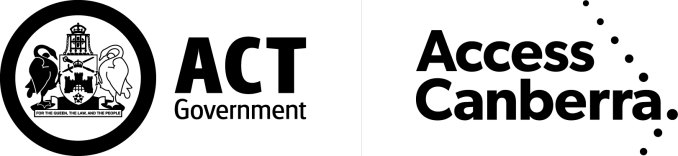 LAND TITLESACCESS CANBERRAChief Minister, Treasury and Economic Development DirectorateAPPLICATION TO REGISTER A COURT ORDER OR A CHARGELand Titles Act 1925IMPORTANT INFORMATIONThis form is to be used to lodge an application to register a court order under the Land Titles Act 1925 (the Act).  You can access the Act at www.legislation.act.gov.au.  You may also obtain further information and forms at www.act.gov.au/accesscbr.IMPORTANT INFORMATIONThis form is to be used to lodge an application to register a court order under the Land Titles Act 1925 (the Act).  You can access the Act at www.legislation.act.gov.au.  You may also obtain further information and forms at www.act.gov.au/accesscbr.PRIVACY INFORMATIONThe Act authorises the Registrar-General to collect the personal information required by this form for the purposes of issuing a registration under the Act.  The Registrar-General prevents any unreasonable intrusion into a person’s privacy in accordance with the Information Privacy Act 2014. The Registrar-General provides identifiable information to law enforcement and other Directorates that have legal authority to request information under prescribed circumstances.These agencies may also use this information to prepare and sell property sales reports to commercial organisations concerned with the development, sale or marketing of land.PRIVACY INFORMATIONThe Act authorises the Registrar-General to collect the personal information required by this form for the purposes of issuing a registration under the Act.  The Registrar-General prevents any unreasonable intrusion into a person’s privacy in accordance with the Information Privacy Act 2014. The Registrar-General provides identifiable information to law enforcement and other Directorates that have legal authority to request information under prescribed circumstances.These agencies may also use this information to prepare and sell property sales reports to commercial organisations concerned with the development, sale or marketing of land.INSTRUCTIONS FOR COMPLETIONThe certificate of title is not required for lodgement of this document.All information should be typed or clearly printed.  If completing this form by hand please use a solid black pen only.This office will not accept lodgement of this form if it is not completed in full.Any alteration to information provided on this form must be struck through with a black pen.  Substitute information must be clear and all parties must sign in the margin.  Do not use correction fluid or tape.Ensure all required documents are attached.Execution by:A Natural Person – Should be witnessed by an adult person who is not a party to the document.Attorney – if this document is executed by an Attorney pursuant to a registered power of attorney, it must set out the full name of the attorney and the form of execution must indicate the source of his/her authority e.g. “AB by his/her attorney XY pursuant to Power of Attorney ACT Registration No…… of which he/she has no notice of revocation”.  (This execution requires a witness).Corporation – Section 127 of the Corporations Act provides that a company may now validly execute a document with or without using a Common Seal if the document is signed by:Two directors of the company;A director and a secretary of the company; orWhere the company is a proprietary company and has a sole director who is also the sole company secretary, that director must state sole director. (No witness is required for this execution).INSTRUCTIONS FOR COMPLETIONThe certificate of title is not required for lodgement of this document.All information should be typed or clearly printed.  If completing this form by hand please use a solid black pen only.This office will not accept lodgement of this form if it is not completed in full.Any alteration to information provided on this form must be struck through with a black pen.  Substitute information must be clear and all parties must sign in the margin.  Do not use correction fluid or tape.Ensure all required documents are attached.Execution by:A Natural Person – Should be witnessed by an adult person who is not a party to the document.Attorney – if this document is executed by an Attorney pursuant to a registered power of attorney, it must set out the full name of the attorney and the form of execution must indicate the source of his/her authority e.g. “AB by his/her attorney XY pursuant to Power of Attorney ACT Registration No…… of which he/she has no notice of revocation”.  (This execution requires a witness).Corporation – Section 127 of the Corporations Act provides that a company may now validly execute a document with or without using a Common Seal if the document is signed by:Two directors of the company;A director and a secretary of the company; orWhere the company is a proprietary company and has a sole director who is also the sole company secretary, that director must state sole director. (No witness is required for this execution).LAND TITLESACCESS CANBERRAChief Minister, Treasury and Economic Development DirectorateAPPLICATION TO REGISTER A COURT ORDER OR A CHARGELAND TITLESACCESS CANBERRAChief Minister, Treasury and Economic Development DirectorateAPPLICATION TO REGISTER A COURT ORDER OR A CHARGELAND TITLESACCESS CANBERRAChief Minister, Treasury and Economic Development DirectorateAPPLICATION TO REGISTER A COURT ORDER OR A CHARGELand Titles Act 1925Land Titles Act 1925Land Titles Act 1925LODGING PARTY DETAILSLODGING PARTY DETAILSLODGING PARTY DETAILSLODGING PARTY DETAILSNameEmail AddressEmail AddressContact Telephone NumberTITLE AND LAND DETAILSTITLE AND LAND DETAILSTITLE AND LAND DETAILSTITLE AND LAND DETAILSTITLE AND LAND DETAILSVolume & FolioDistrict/DivisionSectionBlockUnitFULL NAME OF REGISTERED PROPRIETOR/S (Surname Last) (ACN required for all companies)APPLICANT / CHARGEE FULL NAME AND ADDRESS (Surname Last) (ACN required for all companies)COURT ORDER NUMBER OR NATURE OF CHARGEAPPLICANT/S EXECUTIONAPPLICANT/S EXECUTIONPrint full name and capacity of applicantSignature or common seal of applicantDated -      Print full name and address of witnessSignature of witnessDated -      OFFICE USE ONLYOFFICE USE ONLYOFFICE USE ONLYOFFICE USE ONLYLodged byCertificate of title lodgedData entered byCertificates attached to titleRegistered byAttachments / AnnexuresRegistration dateRetirement Village Charge Only Stat Dec attached1	Insert the name, address and occupation of person making the declarationI/We,1make the following declaration under the Statutory Declarations Act 1959:2	Set out matter declared to in numbered paragraphs2I am the applicant / I act for the applicant in the capacity of (please state) –      I solemnly and sincerely declare that the premises described in the land details on the front of this form are part of a residential premises in relation to a retirement village contract between       and       dated      .I also declare that the charge created is over land where the resident under contract is not one of the following –the registered proprietor of land in the retirement village;the owner of a unit in a units plan in the retirement village;the owner of a lot in a community title scheme in the retirement village;a person who owns shares in a company title scheme that give rise to a residence right in relation to residential premises in the retirement village; ora registered long-term sublessee.I/We understand that a person who intentionally makes a false statement in a statutory declaration is guilty of an offence under section 11 of the Statutory Declarations Act 1959, and I believe that the statements in this declaration are true in every particular.3	Signature of person making the declaration34	Place5	Day6	Month and year7  Signature ofperson beforewhom thedeclaration ismade (see over)8  Full name,qualification andaddress of personbefore whom thedeclaration ismade (in printedletters)Declared at: .................................................... on ........................................................................[place]                                                               [date]in the presence of an authorised witness, who states:I, ...................................................................... , a .......................................................................,[name of authorised witness] [qualification of authorised witness]certify the following matters concerning the making of this statutory declaration by the person who made it: [* please cross out any text that does not apply]1. *I saw the face of the person OR *I did not see the face of the person because the person was wearing a face covering, but I am satisfied that the person had a special justification for not removing the covering, and2. *I have known the person for at least 12 months OR *I have confirmed the person’s identity using anidentification document and the document I relied on was …………...………………………………….[describe identification document relied on]................................................................. .....................................................................[signature of authorised witness] [date] [address of the authorised witness]